Ø24" ACCESS OPENING W/ EPOXY SOCKET TO FIT FRP RISERSØ30" ACCESS OPENING W/ EPOXY SOCKET TO FIT FRP RISERSØ42" ACCESS OPENING W/ EPOXY SOCKET TO FIT FRP RISERSISOMETRIC VIEWISOMETRIC VIEWISOMETRIC VIEWTOP VIEW26 1/2"26"24 1/2"24"TOP VIEW32 1/2"32"30 1/2"30"TOP VIEW44 1/2"44"42 1/2"42"SHEET TITLE:ACCESS OPENINGS W/ EPOXY SOCKET FOR FRP RISERSDRAWN DATE:11/12/20DRAWN BY:JACKREV.00FRONT VIEW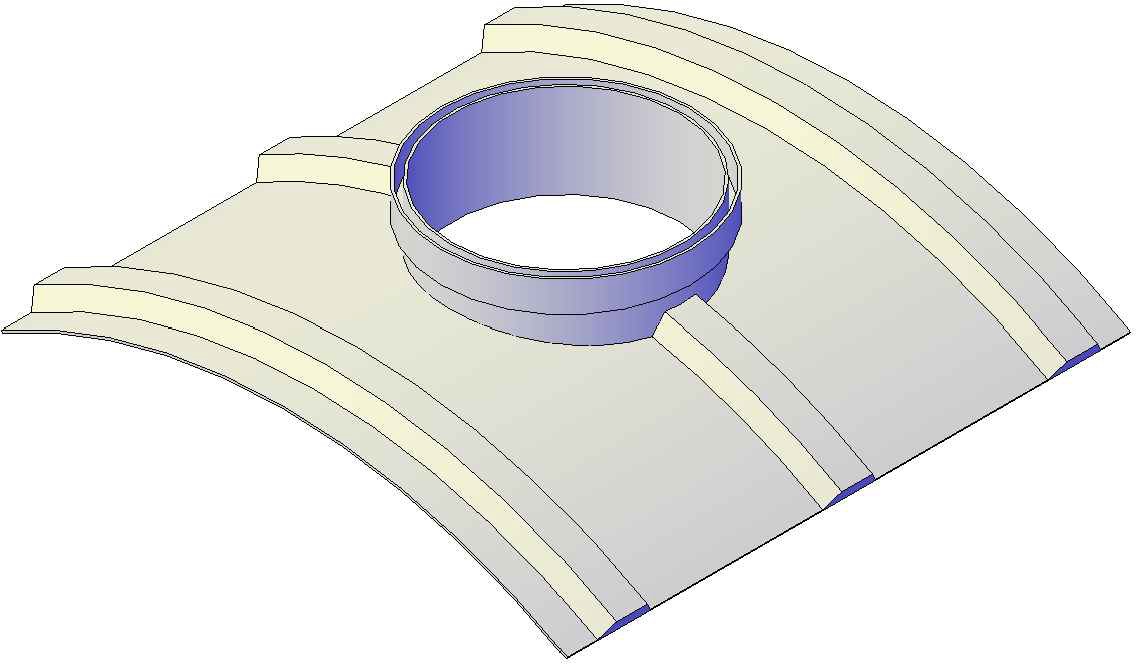 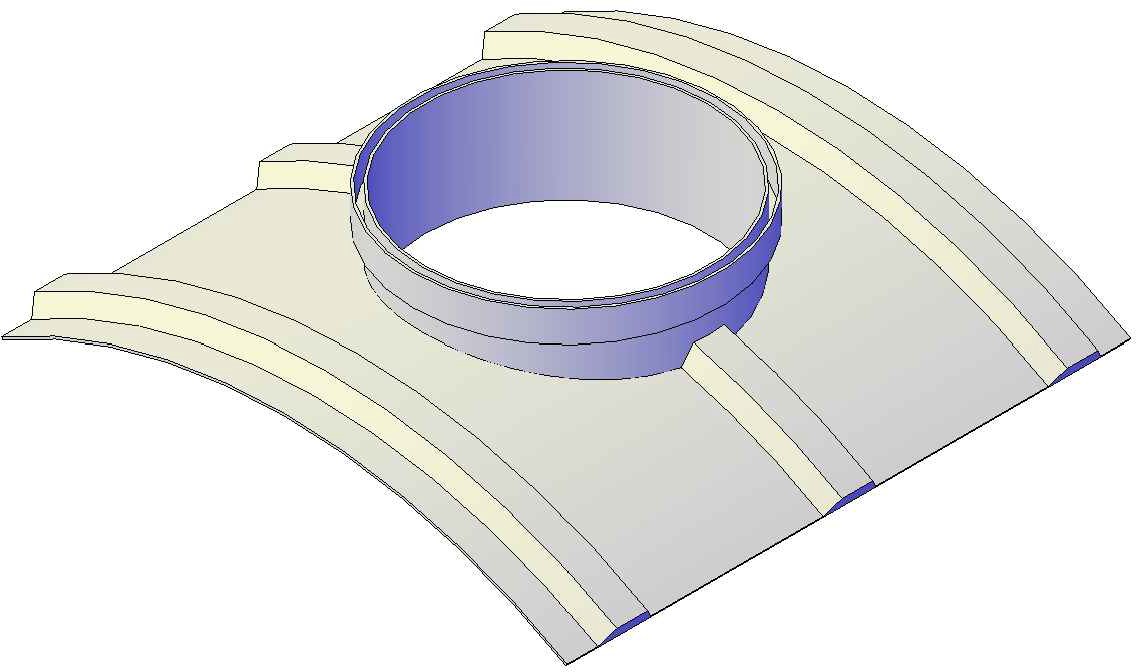 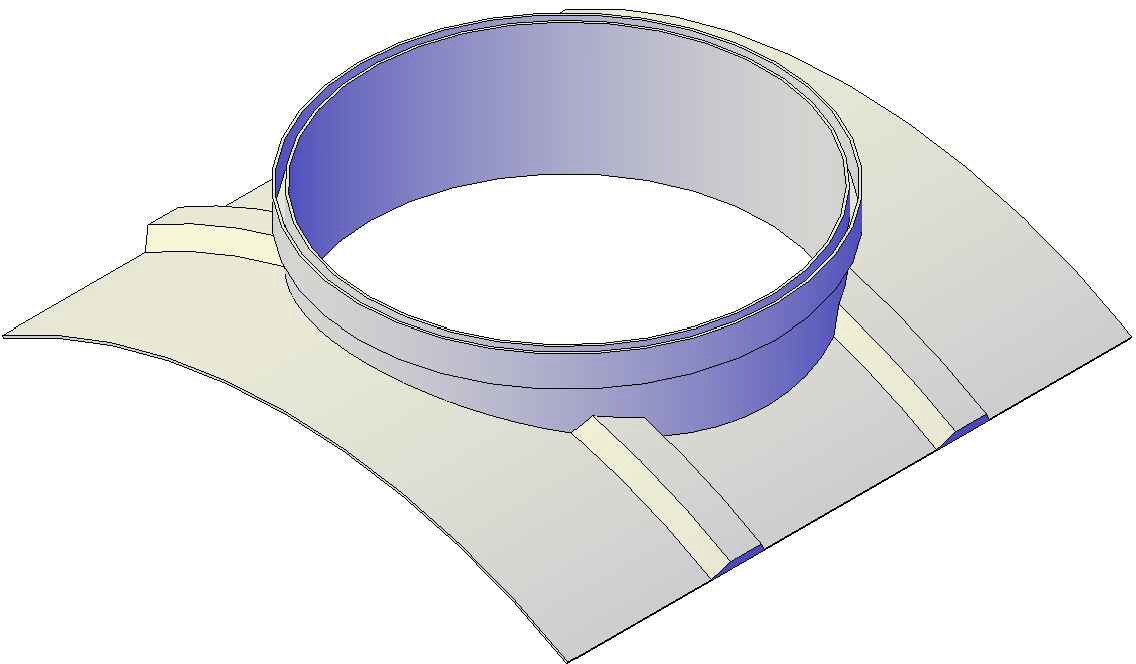 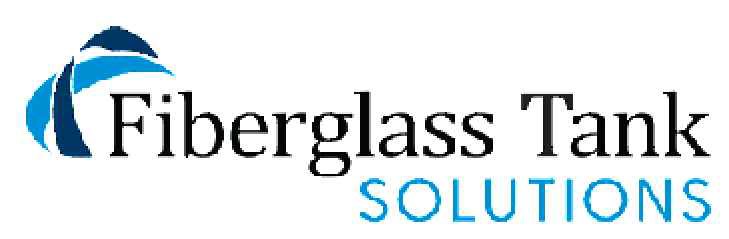 FRONT VIEWFRONT VIEWMailing: P.O. BOX 326, Montreal, MO 65591 MFG: 147 Camdenton Bus. Prk. Dr., Camdenton, MO 65020P: 573-317-9620